Управление образования 
Администрации г. Переславля-ЗалесскогоОткрытый городской интернет-проект
«Читаем вместе»Лия ГераскинаВ Стране
невыученных уроковНоминация «Отзыв о книге»Автор:
Закарян Милена,
обучающаяся 4а класса
МОУ СШ № 6Руководитель:
Антипова Светлана Юрьевна,
учитель начальных классов
МОУ СШ № 6Переславль-Залесский, 2019В СТРАНЕ НЕВЫУЧЕННЫХ УРОКОВ  Мне понравился рассказ «В стране невыученных уроков». Книга поучительная, она помогает школьникам понять, для чего нужно учиться, что любые знания, которые нам даются в школе обязательно  пригодятся в жизни.  Витя увидел свою невежественность со стороны и понял, как важно учиться. Также рассказ учит нас признавать и исправлять свои ошибки, быть смелыми, упорными, проявлять силу воли в обучении.  Мне понравилось, где Витя Малеев попадает в различные опасности, но вовремя находит правильный выход из сложившейся ситуации. Лично мне бы хотелось оказаться на месте Вити: попасть в страну, которая просто полна различными делами. Это как пройти интересную квест-игру!!!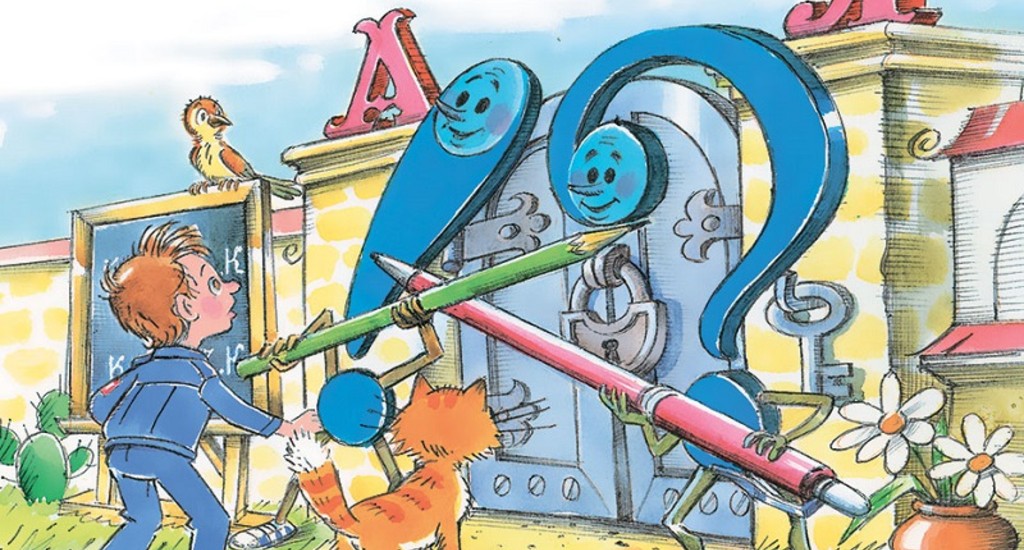 